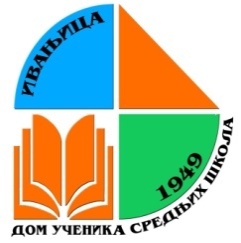  Дом ученика средњих школа Ивањица 18.02.2020.О Б А В Е Ш Т Е Њ ЕЗА УЧЕНИКЕ Цена смештаја и исхране коју плаћају ученици, за ФЕБРУАР 2020. године, умањује се због  зимског школског распуста,  a онда и продужетка распуста и износи  2.207 динара. Ученици су дужни да уплату изврше најкасније до краја  фебруара и признанице о уплати покажу васпитачима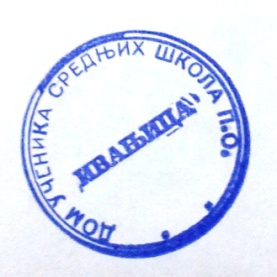 